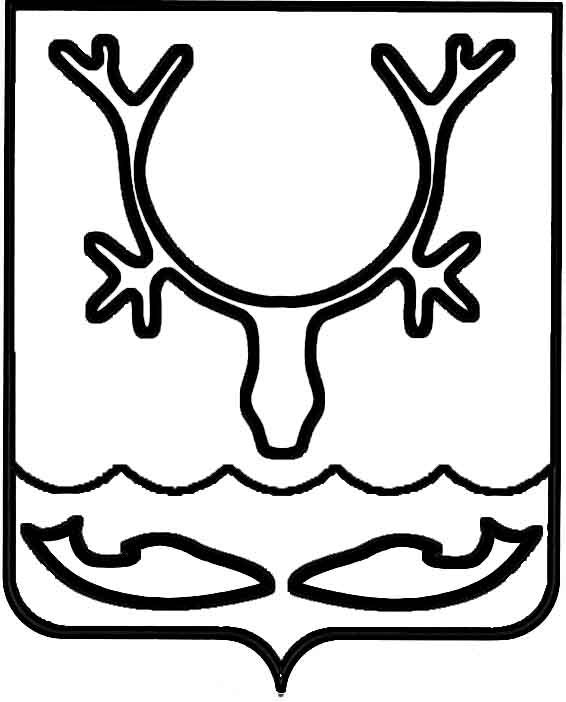 Администрация МО "Городской округ "Город Нарьян-Мар"ПОСТАНОВЛЕНИЕот “____” __________________ № ____________		г. Нарьян-МарОб утверждении Положения о графиках аварийного ограничения и отключения потребителей тепловой энергии                        на территории МО "Городской округ "Город Нарьян-Мар"В целях своевременного и организованного введения аварийных режимов при недостатке тепловой мощности на котельных, локализации аварийных ситуаций и предотвращения их развития и в соответствии с Федеральным законом от 27.07.2010 № 190-ФЗ "О теплоснабжении", приказом Министерства энергетики Российской Федерации от 12.03.2013 № 103 "Об утверждении Правил оценки готовности к отопительному периоду" Администрация МО "Городской округ "Город Нарьян-Мар"П О С Т А Н О В Л Я Е Т:Утвердить Положение о графиках аварийного ограничения и отключения потребителей тепловой энергии на территории МО "Городской округ "Город Нарьян-Мар" (Приложение).Настоящее постановление вступает в силу с момента подписания и подлежит официальному опубликованию.ПриложениеУТВЕРЖДЕНОпостановлением Администрации МО"Городской округ "Город Нарьян-Мар"от 21.10.2015 № 1197ПОЛОЖЕНИЕо графиках ограничения и аварийного отключения потребителей тепловой энергии на территории МО "Городской округ "Город Нарьян-Мар"Общие положения.Графики ограничений и аварийных отключений потребителей тепловой энергии составляются по каждому энергоисточнику раздельно. Сводный график ограничений и аварийных отключений потребителей тепловой энергии включает все котельные, расположенные на территории МО "Городской округ "Город Нарьян-Мар".Графики ограничений и аварийных отключений потребителей тепловой энергии составляются ежегодно и вводятся при возникновении дефицита топлива, тепловой энергии в энергосистеме (авария на газопроводе, транспорте, аварийная остановка основного оборудования на котельных и т.п.), в случае стихийных бедствий (гроза, буря, наводнение, пожар, длительное похолодание и т.п.), при неоплате потребителем платежного документа за тепловую энергию в установленные договором сроки, для предотвращения возникновения и развития аварий, для их ликвидации и для исключения неорганизованных отключений потребителей.1.3.	Ограничение потребителей по отпуску тепла в сетевой воде производится централизованно на котельной путем снижения температуры прямой сетевой воды или путем ограничения циркуляции сетевой воды.1.4.	График аварийного отключения потребителей тепловой мощности применяется в случае явной угрозы возникновения аварии или возникшей аварии           на котельных или тепловых сетях, при отсутствии времени для введения графика ограничения потребителей тепловой энергии, очередность отключения потребителей определяется исходя из условий эксплуатации котельных и тепловых сетей.1.5.	В соответствии с настоящим Положением и утвержденными сводными графиками ограничений и аварийных отключений, потребители составляют индивидуальные графики ограничения и аварийного отключения предприятия с учетом субабонентов.2. Общие требования к составлению графиков ограниченияи аварийного отключения потребителей тепловой энергии и мощности.Графики ограничения и аварийного отключения потребителей тепловой энергии разрабатываются ежегодно теплоснабжающим предприятием и действуют           в течение срока отопительного периода.Разработанные графики утверждаются Администрацией МО "Городской округ "Город Нарьян-Мар" и доводятся письменно до сведения потребителей не позднее          01 сентября.При определении величины и очередности ограничения и аварийного отключения потребителей тепловой энергии должны учитываться государственное, хозяйственное, социальное значения и технологические особенности производства потребителя с тем, чтобы ущерб от введения графиков был минимальным.Должны учитываться также особенности схемы теплоснабжения потребителей и возможность обеспечения эффективного контроля выполнения ограничения и аварийных отключений потребителей тепловой энергии и мощности.2.3.	В графики ограничения и аварийного отключения потребителей тепловой энергии не включаются:	-	производства, отключение теплоснабжения которых может привести                    к выделению взрывоопасных продуктов и смесей;	-	детские дошкольные учреждения (ясли, сады, дома ребенка) и детские внешкольные учреждения для детей и подростков, школы и школы-интернаты, детские дома;	-	больницы и поликлиники всех профилей;	-	учреждения для престарелых и инвалидов;	-	хлебозаводы;	-	молокозаводы.2.4.	Совместно с потребителями, включенными в графики ограничения                 и аварийного отключения тепловой энергии, составляются двусторонние акты аварийной и технологической брони теплоснабжения (приложение). Нагрузка аварийной и технологической брони определяется раздельно.3.	Технологическая бронь теплоснабжения.Минимальная потребляемая тепловая мощность, необходимая предприятию        для завершения технологического процесса производства с продолжительностью времени в часах, по истечении которого может быть произведено снижение нагрузки до аварийной брони или отключение соответствующих теплопотребляющих установок.Аварийная бронь теплоснабжения.Минимальная потребляемая тепловая мощность или расход тепловой энергии, обеспечивающий жизнь людей, сохранность оборудования, технологического сырья, продукции и средств пожарной безопасности.4.1.	При составлении (пересмотре) актов аварийной и технологической брони потребитель обязан представить в орган местного самоуправления перечень непрерывных технологических процессов с указанием минимального времени для их завершения без порчи продукции и оборудования, режимные карты на циклические технологические процессы; паспортные данные и эксплуатационные инструкции (завода-изготовителя и местные) на оборудование, подтверждающие недопустимость внезапного прекращения подачи тепловой энергии, необходимую потребляемую тепловую мощность и фактические схемы внутреннего теплоснабжения.4.2.	При изменении величин аварийной и технологической брони теплоснабжения у потребителей, вызванных изменением объема производства, технологического процесса или схемой теплоснабжения, пересмотр актов производится по заявке потребителей в течение месяца со дня поступления заявки.         В течение этого месяца, при введении ограничений и отключений потребителей, теплоснабжение осуществляется в соответствии с ранее составленными актами технологической и аварийной брони, а введение ограничений - по ранее разработанным графикам.При изменении величин аварийной и технологической брони вносится изменение в графики и письменно сообщается потребителю и руководству котельных       в 15-дневный срок.При письменном отказе потребителя от составления акта аварийной и технологической брони теплоснабжения, в месячный срок включаются теплопотребляющие установки потребителя в графики ограничения и аварийного отключения тепловой энергии и мощности в соответствии с действующими нормативными документами и настоящим Положением, с письменным уведомлением потребителя в 15-дневный срок.Ответственность за последствия ограничения потребления и отключения тепловой энергии и мощности в этом случае несет потребитель.4.4.	В примечании к графикам ограничений и аварийных отключений указывается перечень потребителей, не подлежащих ограничениям и отключениям.5.	Порядок ввода графиков ограничения тепловой энергии у потребителей.5.1.	Графики ограничения потребителей тепловой энергии по согласованию         с органом местного самоуправления вводятся через диспетчерские службы.5.2.	Диспетчер телефонограммой извещает потребителя (руководителя предприятия) о введении графиков не позднее 12 часов до начала их реализации,             с указанием величины, времени начала и окончания ограничений.При необходимости срочного введения в действие графиков ограничения, извещение об этом передается потребителю по каналам связи.6.	Порядок ввода графиков аварийного отключения потребителей тепловой мощности.6.1.	При внезапно возникшей аварийной ситуации на котельных или тепловых сетях потребители тепловой энергии отключаются немедленно, с последующим извещением потребителя о причинах отключения в течение 2 часов.7.	Обязанности, права и ответственность теплоснабжающей организации.7.1.	Теплоснабжающие организации обязаны довести до потребителей причины на ограничения тепловой энергии и время действия ограничений. Контроль                  над выполнением потребителями графиков ограничений и аварийных отключений осуществляет теплоснабжающая организация.7.2.	Теплоснабжающая организация обязана в назначенные сроки сообщить         о заданных объемах и обеспечить выполнение распоряжений о введении графиков ограничений и аварийных отключений потребителей тепловой энергии и несет ответственность, в соответствии с действующим законодательством, за быстроту и точность выполнения распоряжений по введению в действие графиков ограничений и аварийных отключений потребителей.7.3.	Руководитель теплоснабжающей организации несет ответственность              за обоснованность введения графиков ограничений и отключений потребителей тепловой энергии, величину и сроки введения ограничений.8.Обязанности, права и ответственность потребителей тепловой энергии.Потребители (руководители предприятий, объединений, организаций и учреждений всех форм собственности) несут ответственность за безусловное выполнение графиков аварийных ограничений и отключений тепловой энергии,               а также за последствия, связанные с их невыполнением.Потребитель обязан:8.1.	Обеспечить прием от теплоснабжающей организации сообщений                    о введении графиков ограничения или аварийного отключения тепловой энергии независимо от времени суток.8.2.	Обеспечить безотлагательное выполнение законных требований                  при введении графиков ограничения или аварийного отключения тепловой энергии.8.3.	Беспрепятственно допускать в любое время суток представителей теплоснабжающих организаций ко всем теплопотребляющим установкам и тепловым пунктам для контроля над выполнением заданных величин ограничения и отключения потребления тепловой энергии и мощности.8.4.	Обеспечить, в соответствии с двусторонним актом, схему теплоснабжения      с выделением нагрузок аварийной и технологической брони.Потребитель имеет право письменно обратиться в теплоснабжающие организации с заявлением о необоснованности введения графиков ограничения в части величины и времени ограничения.Приложениек Положению о графиках ограничения и аварийного отключения потребителей тепловой энергии на территории МО "Городской округ "Город Нарьян-Мар"СВОДНЫЙ ГРАФИКограничения и аварийного отключения потребителейпри недостатке тепловой мощности или топлива                                                                                                                                                     по системе теплоснабжения на осенне-зимний период2110.20151197Глава МО "Городской округ "Город Нарьян-Мар" Т.В.ФедороваТеплоисточник,потребительРазрешающийдоговорноймаксимумСуточныйполезныйотпускАварийнаяброньТехнологическая броньНомер очереди и величина снимаемой нагрузкиФ.И.О., должность, телефон оперативного персонала, потребителя,            отв. за введение ограничений